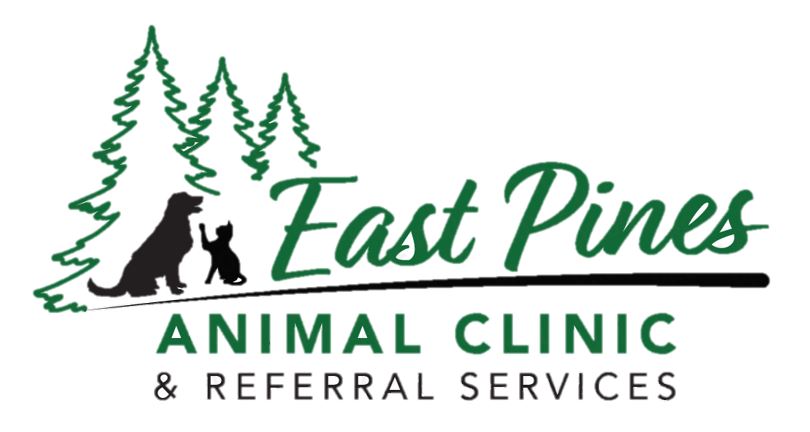 Referral FormDate: ____________Sara Mauck Burns, DVM, DACVS-SA	           Jeff Mauck, DVM			Breanna Brash, DVM, MS, DACVO	Board Certified Small Animal Surgeon       Email: jwmauck@mw.twcbc.com	Board Certified Veterinary OphthalmologistEmail: eastpinesburns@gmail.com						Email: brash.breanna@gmail.com Referred ByClinic Name: ____________________________________   Doctor: ___________________________Clinic Phone: ____________________________________ Clinic Fax: __________________________Clinic/Doctor E-mail address: __________________________________________________________Owner’s InformationName: _______________________________________________________________                         Last                                           		    First                           			            MIAddress: ______________________________________________________________                                     Street                                                                         City                 	     State                        ZipPhone Numbers: ________________________________________________________                                                            Home			Work			CellPatient’s InformationName: _________________________		Species: ____________________________Breed: _________________________		Sex: ____________________Altered:  Y / N Age: ___________________________		Weight: ____________________________Patient must be current on vaccinations when referred to East Pines Animal Clinic.  Date of last vaccination_____ ______________Has pre-anesthetic bloodwork been performed?  Y / NIs the patient currently on medications?  Y / NIf yes what medications is the patient on? ___________________________________________________________________________________________________________________________________________________________________________________________________________________Reason for Referral________________________________________________________________________________________________________________________________________________________________________________________________________________________________________________________________________________________________________________________________________RadiographsHave radiographs been taken?  Y / N 		Date radiographs were taken: __________________Have radiographs been emailed? Y / N     	Date radiographs were emailed: ________________What are the radiographs of? _____________________________________________________________________________________________________________________________________________Please Fax Form and Patient History to (812)897-4139